kl.7  DORADZTWO ZAWODOWETemat: Umiejętności a zawód.Zastanów się, jak rozumiesz słowo umiejętności? Przeczytaj definicję umiejętności: "wrodzona lub nabyta zdolność sprawnego radzenia sobie z czymś " właściwych dla dziedziny uczenia się lub działalności zawodowej." a także: "przyswojone w procesie uczenia się zdolność do wykonywania zadań i rozwiązywania problemów Źródło: Ustawa z dnia 22 grudnia 2015 r. o Zintegrowanym Systemie Kwalifkacji , Dz.U. 2016 poz. 64.  Zapoznaj się z przykładowymi umiejętnościami zamieszczonymi poniżej.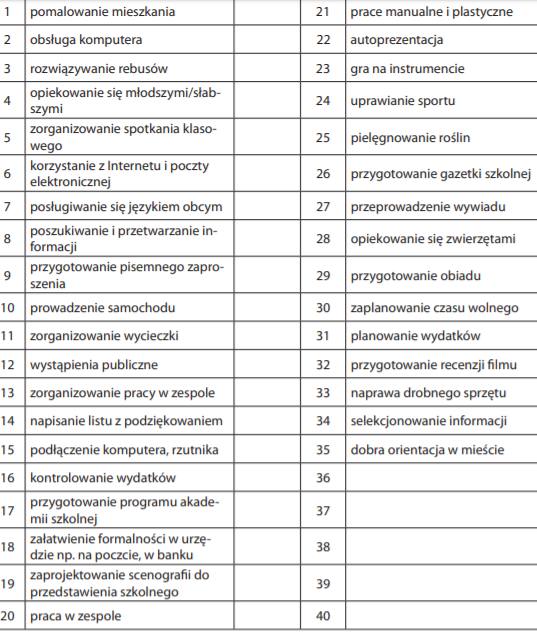 Uzupełnij załącznik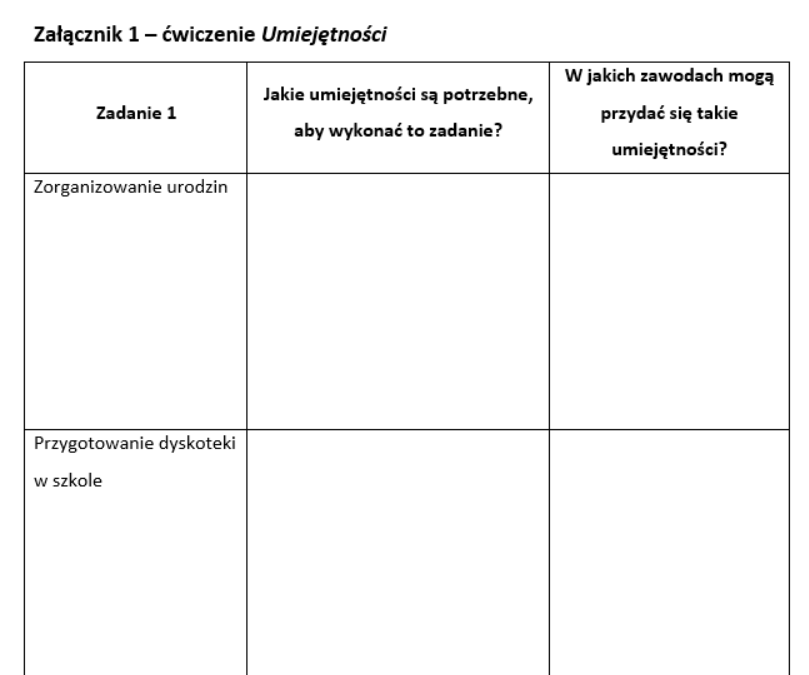 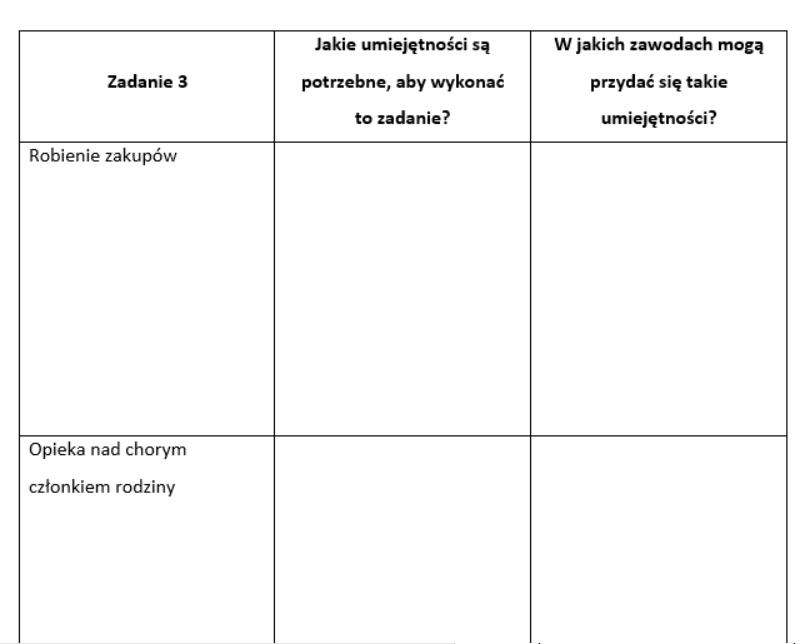 4. Zastanów się czy posiadasz wymienione umiejętności? Jakie umiejętności występują u Twoich bliskich i jakie oni wykonują zawody? Czy w ćwiczeniu pojawiła się jakieś umiejętności o której nie słyszałeś? 